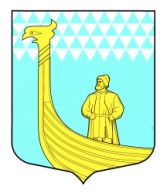 администрация муниципального образованияВЫНДИНООСТРОВСКОЕ сельскоЕ поселениЕВОЛХОВСКОГО муниципального районаленинградской области                                          постановление дер. Вындин ОстровВолховского района, Ленинградской областиот «__16 __»     октября  2017 г.						    №__164_ Об утверждении  Положения об общественной комиссии по формированию комфортной городской среды МО Вындиноостровское сельское поселение Волховского муниципального района Ленинградской областиВ соответствии с Федеральным законом от 06.10.2003 № 131-ФЗ «Об общих принципах организации местного самоуправления в Российской Федерации», постановлением Правительства РФ от 10.02.2017 № 169 «Об утверждении правил предоставления и распределения субсидий из федерального бюджета бюджетам субъектов РФ на поддержку  государственных программ  субъектов РФ и муниципальных программ формирования современной городской среды», Уставом МО Вындиноостровское сельское поселение Волховского муниципального района Ленинградской области,  п о с т а н о в л я ю:         1. Утвердить Положение  об  общественной комиссии МО Вындиноостровское сельское поселение Волховского муниципального района Ленинградской области по формированию комфортной городской среды (приложение №1).2. Утвердить Состав общественной комиссии по формированию комфортной городской среды МО Вындиноостровское сельское поселение Волховского муниципального района Ленинградской области по формированию комфортной городской среды (приложение № 2).3. Считать утратившим силу постановление администрации Волховского муниципального района от 09.06.2017 года № 1844 «Об утверждении  Положения об  общественной комиссии МО Вындиноостровское сельское поселение Волховского муниципального района Ленинградской области».4. Настоящее постановление подлежит опубликованию в средствах массовой информации.5. Контроль за исполнением настоящего постановления оставляю за собой.Глава администрации							М.ТимофееваУтвержденопостановлением администрацииВолховского муниципального района № ____ от «____»_________ 2017 года (приложение №1)Положениеоб общественной комиссии   по формированию комфортной городской среды  МО Вындиноостровское сельское поселение Волховского муниципального района Ленинградской области   Раздел 1. Общие положения.1.1. Общественная комиссия по формированию комфортной городской среды  МО Вындиноостровское сельское поселение Волховского муниципального района Ленинградской области (далее - Комиссия) создается в целях выработки эффективных решений, учитывающих мнения общественности, по вопросам повышения уровня благоустройства дворовых территорий многоквартирных домов, общественных территорий муниципального образования и включения их в муниципальную программу МО Вындиноостровское сельское поселение Волховского муниципального района Ленинградской области «Формирование комфортной городской среды на 2018-2022годы» (далее - муниципальная программа), а также осуществления контроля за ходом её реализации.Раздел 2. Полномочия комиссии.2.1. Подведение итогов общественного обсуждения проекта муниципальной программы муниципального образования Вындиноостровское сельское поселение Волховского муниципального района Ленинградской области.2.2. Отбор представленных заявок на включение  дворовой территории в муниципальную программу МО Вындиноостровское сельское поселение Волховского муниципального района Ленинградской области «Формирование комфортной городской среды на 2018-2022годы» 2.3. Рассмотрение  и оценка заявок  на участие в отборе на включение  дворовой территории в муниципальную программу МО Вындиноостровское сельское поселение Волховского муниципального района Ленинградской области «Формирование комфортной городской среды на 2018-2022годы»  на соответствие требованиям и условиям, установленным Порядком предоставления, рассмотрения и оценки предложений заинтересованных лиц для включения дворовой территории в муниципальную программу «Формирование  комфортной городской среды на 2018-2022годы» муниципального образования Вындиноостровское сельское поселение Волховского муниципального района Ленинградской области.2.4. Проведение проверки  данных, представленных участниками отбора, путем рассмотрения представленного пакета документов, при необходимости выезжает на место.           2.5. Оценка поданных  голосов  за каждую общественную территорию и поступивших заявок о поддержке, определение  территории  общего пользования, подлежащую включению в муниципальную программу МО Вындиноостровское сельское поселение Волховского муниципального района Ленинградской области «Формирование комфортной городской среды на 2018-2022годы»   в соответствии утвержденным Порядком предоставления, рассмотрения и оценки предложений заинтересованных лиц для включения общественной территории в муниципальную программу «Формирование  комфортной городской среды на 2018-2022годы» муниципального образования Вындиноостровское сельское поселение Волховского муниципального района Ленинградской области.          2.6. Рассмотрение сводного перечня замечаний или предложений, подготовка  рекомендаций  при общественном обсуждении проекта  муниципальной  программы  МО Вындиноостровское сельское поселение Волховского муниципального района Ленинградской области «Формирование комфортной городской среды на 2018-2022 годы»   Раздел 3. Состав комиссии.3.1. Комиссия формируется главой администрации МО Вындиноостровское сельское поселение.3.2. В состав Комиссии входят представители администрации муниципального образования Вындиноостровское сельское поселение, представители общественных организаций, предприятий, учреждений   жители муниципального образования.3.3. В состав Комиссии могут входить члены Совета депутатов МО Вындиноостровское сельское поселение Волховского муниципального района Ленинградской области.Раздел 4. Работа комиссии.4.1. Руководство Комиссией осуществляет председатель, а в его отсутствие - заместитель председателя.4.2. Комиссия правомочна, если на заседании присутствует более половины от общего числа ее членов. Каждый член Комиссии имеет 1 голос.4.3. Решения Комиссии принимаются простым большинством голосов членов Комиссии, принявших участие в ее заседании.4.4. Решения Комиссии в день их принятия оформляются протоколом, который подписывают члены Комиссии, принявшие участие в заседании. Недопускается заполнение протокола карандашом и внесение в него исправлений. Протокол заседания ведет секретарь Комиссии. Указанный протокол составляется в 2 экземплярах, один из которых остается в Комиссии, другой передается в администрацию муниципального образования Вындиноостровское сельское поселение;4.5. Решения комиссии опубликовываются на официальном сайте муниципального образования Вындиноостровское сельское поселение в течение трех рабочих дней с момента подписания.Утвержденпостановлением администрацииВолховского муниципального района № ____ от «____»_________ 2017 года (приложение №2)Состав общественной комиссии по формированию комфортной городской среды МО Вындиноостровское сельское поселение Волховского муниципального района Ленинградской областиПредседатель комиссии:- глава администрации  МО Вындиноостровское сельское поселение.Секретарь комиссии:-    главный специалист администрации   МО Вындиноостровское сельское поселение;Члены комиссии:- ведущий специалист администрации по управлению муниципальным имуществом, муниципальному заказу и муниципальному контролю;-  ведущий специалист-главный бухгалтер  администрации   МО Вындиноостровское сельское поселение;-Директор МОБУ «Гостинопольская школа» - мастер участка Вындин Остров  ООО «Жилищник»  (по согласованию);- представитель общественной  организации  «Совет ветеранов» (по согласованию);- представитель Совета молодежи при главе администрации  МО Вындиноостровское сельское поселение  (по согласованию);- представитель    общественности;